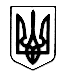 УКРАЇНАХмільницька  міська радаВінницької  області                                   Р І Ш Е Н Н Я №                      Проект Від ______2023 р.                                                                             ___ сесія Хмільницької                                                                                                            міської ради 8 скликання   							Про визначення ФОП Сторохи Тетяни Василівниподатковим агентом зі справляння туристичного збору     	Розглянувши звернення фізичної особи – підприємця Сторохи Тетяни Василівни від 13.09.2023р. про визначення податковим агентом зі справляння туристичного збору, відповідно до рішення 14 сесії Хмільницької міської ради 8 скликання  №577 від 24.06.2021 року «Про встановлення туристичного збору на території Хмільницької міської територіальної громади», керуючись ст. 26, ст. 59 Закону України "Про місцеве самоврядування в Україні",  міська рада В И Р І Ш И Л А :1. Визначити податковим агентом зі справляння туристичного  збору ФОП Стороху Тетяну Василівну та уповноважити її справляти вказаний збір на території Хмільницької міської  територіальної громади терміном  на три роки.2. Доручити міському голові  Миколі ЮРЧИШИНУ укласти та підписати договір на справляння туристичного збору з ФОП Сторохою Тетяною Василівною згідно з додатком.3. Контроль за виконанням цього  рішення покласти на постійну комісію міської ради з питань планування соціально - економічного розвитку, бюджету, фінансів, підприємництва торгівлі та послуг, інвестиційної та регуляторної політики (голова Юрій КОНДРАТОВЕЦЬ).Міський голова                                                                    Микола ЮРЧИШИНДодаток до рішення __ сесії Хмільницької міської ради8 скликання  №____  від  _______2023 рокуДОговір № 2/2023на справляння туристичного збору місто Хмільник 					                      ___________ 2023 р.Вінницька область
                 Хмільницька міська рада (далі Довіритель), в особі міського голови Миколи ЮРЧИШИНА,  діючого на підставі Закону України «Про місцеве самоврядування в Україні»  та фізична особа – підприємець Тетяна СТОРОХА, що діє на підставі виписки з Єдиного державного реєстру юридичних осіб, фізичних осіб – підприємців та громадських формувань (далі – Податковий агент) дата та номеру запису про включення до ЄДР 2 179 000 0000 001943  від 24.03.2008 р. з другої сторони, уклали цей Договір про наступне:1.Предмет договору1.1. Довіритель уповноважує, а Податковий агент приймає зобов'язання справляти туристичний збір під час надання послуг з тимчасового проживання (ночівлі) осіб, що прибули на територію населених пунктів, що входять до складу Хмільницької міської  територіальної громади, та перераховувати туристичний збір до бюджету Хмільницької міської  територіальної громади у порядку та в терміни, визначені Податковим кодексом України та рішенням 14 сесії Хмільницької міської ради 8 скликання №577 від 24.06.2021 року «Про встановлення туристичного збору на території Хмільницької міської територіальної громади»  на умовах даного договору.2. Обов'язки Податкового агента	Податковий агент зобов'язаний: 	2.1. Здійснювати справляння та перерахування туристичного збору на умовах та за ставками, визначеними Податковим кодексом України та рішенням 14 сесії Хмільницької міської ради 8 скликання №577 від 24.06.2021 року «Про встановлення туристичного збору на території Хмільницької міської територіальної громади» . 	2.2.Забезпечити:	- повне та своєчасне перерахування туристичного збору до бюджету Хмільницької міської  територіальної громади у строки, визначені Податковим кодексом України;	- подання звітності у строки, визначені Податковим кодексом України.	2.3. У разі припинення здійснення діяльності з надання послуг з тимчасового проживання повідомити Хмільницьку міську раду у 10 – ти денний термін.3. Відповідальність Податкового агента	3.1. У разі порушення порядку справляння та термінів перерахування до бюджету Хмільницької міської  територіальної громади  туристичного збору Податковий агент несе відповідальність, передбачену Податковим кодексом України. 4. Термін дії договору	4.1. Цей договір вступає в силу з моменту його підписання обома сторонами.	4.2. Кожна із сторін може відмовитись від договору в будь-який час, попередивши протилежну сторону за один місяць.5. Зміна умов договору і припинення його дії	5.1. Зміна умов договору здійснюється у письмовій формі за взаємною згодою сторін відповідно до рішення Хмільницької міської ради.	У разі недосягнення згоди щодо зміни умов договору спір розв'язується у судовому порядку. 	Договір втрачає чинність у разі його припинення або розірвання.5.2. Дія договору припиняється у разі:- закінчення його строку;- припинення діяльності з надання послуг по тимчасовому проживанню (ночівлі);- договір припиняється також в інших випадках, передбачених законом. 	 5.3. Дія договору припиняється шляхом його розірвання за: 	- взаємною згодою сторін; 	- рішенням суду на вимогу однієї із сторін у наслідок невиконання другою стороною обов'язків, передбачених договором.6. Згода на використання персональних даних	6.1.Укладанням цього договору Податковий агент підтверджує про те, що:	- йому повідомлено Довірителем про його права як суб'єкта персональних даних, визначених Законом України «Про захист персональних даних», мету збору таких даних та осіб, яким можуть передаватися його персональні дані;           - Податковий агент дає свою згоду включити до бази персональних даних Довірителя свої персональні дані (надані відомості) з метою забезпечення реалізації адміністративно-правових, податкових відносин;	- Податковий агент повідомлений Довірителем про включення персональних даних першого  (наданих відомостей) до бази персональних даних Довірителя. Реквізити сторін_____________Микола ЮРЧИШИН       ______________Тетяна СТОРОХАСекретар міської ради                                                                 Павло КРЕПКИЙДовірительПодатковий агентНазва:  Хмільницька  міська  радаЮридична адреса: м. Хмільник, вул. Столярчука, 10Код ЄДРПОУ 04051247Назва: ФОП Стороха Тетяна ВасилівнаЮридична адреса: м. Хмільник, вул. Липова, 9Реєстраційний номер облікової картки  платника податків  3145710361